Муниципальное бюджетное общеобразовательное учреждение «Общеобразовательная школа-интернат №9»УТВЕРЖДАЮ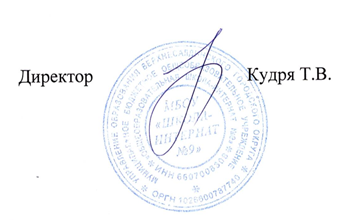 Программа управленческой деятельности по воспитательной работе в МБОУ «Школа-интернат №9»на 2020 – 2021 учебный годНаправления деятельностиЗадачиПути реализацииСроки выполненияПланируемые результатыИнформационноеобеспечениеСоздать информационную базу процесса воспитания, процесса дополнительного образованияИсследование уровня воспитанности учащихся. Анализ данных.Анализ занятости детей в кружках, секциях, составление расписания работы объединений дополнительного образования (сентябрь – октябрь)Оформление стендов «Школьная страна», «Ученический Совет»Работа по пополнению школьного музея, формирование  и работа актива музеяЕжегодно сентябрь - апрельВыявление состояния воспитательной работы, уровня воспитанности обучающихся.Создание информационной базы для учащихся, педагогов, родителей по вопросам воспитания и ДОМетодическое обеспечениеМодернизирать работу с классными руководителями и педагогами ДО.Расширить банк воспитательных идей, технологий.1. Организация методической работы:- работа ШМО классных руководителей по плану- проведение совещаний  по вопросам воспитательной работы- педагогические консультации, творческие мастерские.2. Расширение методической копилки (сценариев праздников, классных часов, родительских собраний)3. Создание банка справочной и методической информации для кл. руководителей Ежегодно сентябрь – апрельПовышение эффективности методической работы, создание атмосферы сотрудничества, сотворчества в школе. Повышение качества воспит. работы, доп. образования.Работа с детьми.Определение содержания воспитательной работы.Создание условий, благоприятствую-щих формированию личности3. Формирование социально и профессионально значимых умений и навыков1. Планирование и проведение традиционных школьных КТД:- День знаний- Празднование Дня Учителя- Школьные предметные олимпиады- Празднование Нового года- Военно-патриотический месячник- Празднование 8 Марта- Конкурс «Кадет, воспитанник  года»- День Победы- Фестиваль творчества учащихся- Праздник Последнего звонка, Выпускные вечера- Конкурс «Лучший класс года»2. Организация работы системы дополнительного образованияСентябрь-майПривитие нравственных норм, развитие духовного мира учащихся, развитие навыков коллективного творчества, ученической инициативы, создание условий для самореализации учащихся.Гармонизация отношений между участниками образовательного процесса.Гуманизация отношений в системе «ученик – ученик», «ученик – учитель», «ученик – родитель»Проведение этических бесед, классных часов на нравственные темы.Организация тренингов по развитию коммуникативных навыков.Организация работы школьного самоуправления: работа Ученического совета, классных органов самоуправления.Ежегодно  сентябрь - апрельОрганизация работы по пропаганде здорового образа жизни.Встречи с психологом.Встречи с врачами.Проведение классных часов, праздников, соревнований, конкурсов, пропагандирующих здоровый образ жизни.Проведение общешкольных акций по профилактике зависимостей.Организация работы совета по профилактике правонарушений.Организация занятости детей в каникулы.Ежегодно  сентябрь - апрельОзнакомление с нормами здорового образа жизни.Совершенствование системы спортивно-оздоровительной работыАнализ занятости детей в спортивных секциях.Анализ состояния  здоровья учащихсяАнализ уровня  физического развития учащихся.Проведение школьных спартакиад по различным видам спорта, спортивных праздников.Ежегодно сентябрь - апрельВовлечение максимального количества учащихся в занятия физкультурой и спортом.Работа с педагогами.Формирование  у педагогов мотивации на организацию воспитательной работы.Проведение заседаний ШМО классных руководителей по вопросам воспитанияКонсультативная помощь педагогам в составлении программы по воспитанию, по ведению документацииПроведение педсоветов, консультаций по вопросам воспитанияПоддержание благоприятной психологической атмосферы в педагогическом коллективе:- совместное проведение праздников- стимулирование отличившихся педагоговЕжегодно сентябрь - апрельСовершенствование педагогического мастерства классных руководителей Работа с родителямиУкрепление содружества школы и родителейОрганизация лектория для родителей по вопросам воспитания.Вовлечение родителей в общешкольные и классные мероприятия.Проведение отчётного фестиваля детского творчества Организация работы общешкольного и классных родительских комитетов.Ежегодно сентябрь - апрельПовышение педагогической грамотности родителей